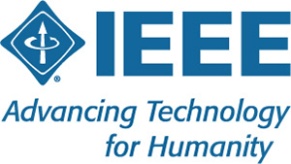 Minutes – IEEE Orange County Section Executive Committee MeetingNetworking 6:00pm-6:30pmMeet-n-greet / Food / Sign-in - DoneCall Meeting to Order – 6:30pmSecretary Quorum Status – Secretary  _18_Attendees: 17 Members, 1 Guest Groups represented:   CSULA, Product Safety, Nano42, CSUF, Chapman, CSIntroduction of attendees (if time permits) – DoneApprove Minutes from previous month(s) – Moved and approved http://sites.ieee.org/ocs/section-meeting-minutes/Approve Agenda –  Moved and approvedSection BusinessChairman’s opening remarks –- 2019 Goals statement:	Have a professional development activity – target update: Fall 2019 to better match student interest and schedules. – Behavioral Interviewing Workshop to be given by Raja – likely September	Have a STEM event – 	Focus on Operational Excellence, best practices in chapter ops		Maybe a file repository, Templates, Marketing strategiesFollow up Action Items from last meeting(s)Gora to regularly highlight chapters who have not reported – Gora to hold a training meeting on the use of vTools – Sponsor package – 2nd draft completedReminder to file reports during the year and not wait till end.Treasurer’s reportSection Ledger –Outstanding Funding Requests –	-Updates   (Check www.e-lynx.org or search the web for the event or click the link for more info)	Irvin - UCI Engineering Alumni planning a BBQ in Mason Park on August 25– joint with IEEE Section.Cyber Summit in planning for Foothill Section summit is called: Cyber-IE-Summit on Apr 18 2020Sustech conf update: OC Section to co-sponsor (Apr 23-25, 2020).. SPEAKERS NEEDEDSteering Committee has a few open positions. If interested, talk to Charlie Jackson (Chair) or Gora Datta Also Irvin Huang is the Chair in charge of Social Media Outreach – Location likely at Hilton DoubleTree in OCOC Section and Committee ReportsMembership Development (MD) – ArieCorporate Relations – Michael Fahey – suggestion taken to compile a list of companies, with CSUF help, to be used at a future career faire or for employment seeking purposes. In collaboration with UCI Continuing Education thinking of compiling a list of IEEE subject matter experts who could serve as CE instructors. Also with Computer Society a machine learning workshop is under consideration.Educational Activities (EA) – Kumar2020 International Conf – Volunteers are needed to help OC get involved,.. Shirley Tseng on committee, looking for judges and all types of volunteers.STEM Initiatives – .Kumar – Web events calendar www.e-lynx.org  – Advertiser / Distribution updates – Nick- current advertisers include: UCI Continuing Education. ETAP 2019, Karich & Associates. University Student Branch ReportCalifornia State University Fullerton (CSUF) – Octoberfest next – have tables for various clubs at CSUF where members are recruited. Also a hologram related project in the thinking stage.University of California, Irvine (UCI) – Chapman University – (No report) – New school of engineering starting up.Affinity GroupsConsultant’s Network (CN) - Women in Engineering (WiE) – Young Professionals (YP) – Irvin   CyberSecurity SIG – (Gora)       - A Tech talk with Webster U at CCPA Law                   GameSIG   -  OC Chapters & Society ActivitiesAerospace & Electronics Systems Society (AESS) – Chapman Ramesh Singh Communications Society /Signal Processing Society (COMSIG) –Computer Society (CS) – Shirley – ACM happening soonElectromagnetic Compatibility Society (EMC) – Engineering in Medicine and Biology Society (EMBS) –.Monthly talks at IVWDMicrowave Theory Tech / Electron Dev Jt Society(MTT/ED) - Joint Foothill/OC Sections Nanotechnology Council Chapter – Nick – Next seminar in October in UCI vicinityPower and Energy Society/Industry Applications Society (PES/IAS) – Product Safety Engineering Society (PSES) – Paul  - Robotics & Automation Society (RAS)Solid State Circuits –LMAG – Vehicle Technology Society (VTS) Interest Group – Kay – Produced a top level newsletter / topic summary on Interconnected Vehicle Technology. Possible place to get access is IEEE OC Website. Gora to check.IEEE National, Region, & Council UpdatesIEEE Southern California Council (ISC2) – UPDATE---- Brian – IEEE “TECH Talks” Speaker Forum – Sept 7 IEEE/IET Joint event. Topic is Aerospace in the future.IEEE USA Gov’t Relations Committee – A larger funding proposal (from IEEE) is in processIEEE Foundation Activities: EPICS And GLOBE Labs (EAGL)":Report by Brian Hagerty, (Previous) 	Follow up – Brian: Project underway with CSUF called ListoAmerica funded by EPICS funds.   New BusinessNew Funding Requests – Guest Lawrence Tannas proposed a joint event with Society for Information Display SID Sept 26 at Holiday Inn Buena Park with topic Virtual Reality. This is a 1 day symposium. The idea was well received. IEEE would advertise in the e-lynx.NEXT METTING – September 12, 2019 41 Tesla, IrvineDATE:Thursday, August 8, 2019TIME:6:30 PM – 8:30 PMLOCATION:41 Tesla, Irvine 